                                                                     Ganache au chocolat 

Ingrédients 
250g de chocolat noir. 
250g (1/4l) de créme à 35% (Ou 250g de lait ou 125g 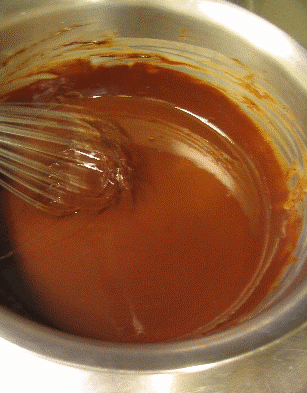 de crème et 125g de lait) 

Préparation 
-Couper le chocolat en morceau ou utiliser du chocolat en pastille. 
-Faire chauffer la crème jusqu'a ébullition. 
-Verser sur le chocolat et mélanger délicatement. 
-Refroidir et utliser. 

Conseils 
-Vous pouvez également ajouter un alcool ou un arome que vous mélangerez ou laisserez infuser avec la crème. 
-Vous pouvez également ajouter une quantité variable de beurre pour modifier la consistance de cette ganache et empécher celle ci de crevasser au réfrigérateur. Ce beurre sera ajouter à la fin de la recette, il sera travailler en pommade consistante pour en faciliter l'incorporation. Pour cette recette ajouter environ 50g de beurre. 
-Pour obtenir une ganache tres lisse je vous conseille égalementde faire fondre votre chocolat. 
-Pour obtenir une belle emulsion utiliser un petit mixeur a bras et mixer la préparation une fois terminée avant le refroidissement totale